48th Queen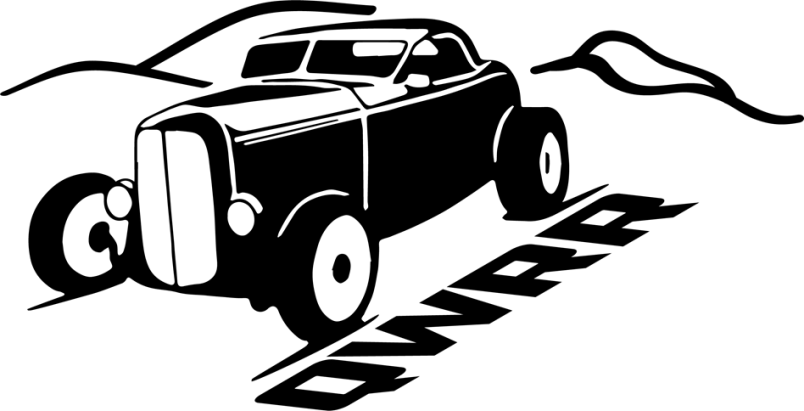 WilhelminaROD RUNMENA, ARKANSASAUGUST 25-26, 2023INFORMATIONAL (No Sales) Booth ApplicationForm Deadline: July 7, 2023Acceptance Packets Mailed: July 21, 2023Organization/Business Name: 												Contact Person(s): 						Contact Phone: 					Address: 														City: 									State: 			Zip Code:  		E-Mail: 															Website: 						Social Media Accounts: 					Informational BoothsRates & fees are listed below. Payment will be accepted at this time; however, check will be held until decision of acceptance or denial, at which time the check will either be deposited or returned. Invoices will be sent to those who have been accepted but have not paid. Vendor fees must be paid by August 1. The Mena Polk Chamber of Commerce Policy /Acceptance / Vendor Agreement will be mailed by July 21 and must be returned by August 1. Setup information, maps, etc. will be mailed to you as well. All non-profit informational booths will be admitted at the discretion of the Mena Polk County Chamber of Commerce.Non-Profit Informational Booth Fee10x10 Booth Space: $25 / space*No canopies, tables, chairs, etc. are included. The fee is for the space only*Non-profit information booths MAY NOT be used to sell any items. The space may only be used to disseminate educational or recruiting information or promotional material for your organization. No food items may be given away or sold. You will be required to have your booth staffed from event start till close on August 26 & 27.Please indicate the number of booth spaces you need:	 	10x10 Space(s)*Spaces for informational booths are limitedFriday, August 25 the event will be held from 5pm to 9pm on North Mena Street. Saturday, August 26 the event will be held at Queen Wilhelmina State Park from 8am-4pm then on South Mena Street from 7pm-9pm.Please check which events you plan to attend.:					□ August 25th North Mena Street					□ August 26th Queen Wilhelmina State Park					□ August 26th South Mena Street 	I, the exhibitor, agree to the terms on this form and acknowledge, if accepted as a vendor, I will receive the full written policy with additional terms, conditions, and regulations for the “2023 Queen Wilhelmina Rod Run” and my acceptance to the event will not be finalized until I have read, initialed, and signed the full written policy and vendor agreement. I agree to abide by all the terms set forth in this “Application Form” with no exceptions and do hereby contract space for the 2023 event.Signature: 										Date: 				Thank you for your interest in the 2023 Queen Wilhelmina Rod Run.Please return this form to:Mena Polk County Chamber of Commerce | 524 Sherwood Avenue | Mena, AR 71953You may download additional forms at www.queenwilhelminarodrun.comQuestions/Comments? Contact us at 479-394-2912 or secretary@menapolkchamber.com2023 Queen Wilhelmina Rod RunINFORMATIONAL BoothSet up time will be August 25th, 4pm for the North Mena Street Event. Tear down by 9:30pm.Set up time will be August 26th, 7am for the Queen Wilhelmina State Park Event. Tear down by 5pm.Set up time will be August 26th, 5pm for the South Mena Street Event. Tear down by 10pm.Guidelines & RegulationsFire, theft, damage: The Queen Wilhelmina Rod Run, The Queen Wilhelmina State Park and/or the Mena Polk County Chamber of Commerce will not be responsible for loss due to fire, theft, winds or other damage regardless of the cause. The Queen Wilhelmina Rod Run, the Queen Wilhelmina State Park, and/or the Mena Polk County Chamber of Commerce is expressly released from any loss, injury, or damage to persons or property.Use of vehicles & trailers as booth space: Due to logistics, vehicles and trailers space is limited. Submit your application early.Failure to comply with regulations will result in the exhibitor being dismissed from the 2023 event and future events.Please acknowledge your agreement to these terms & regulations with your signature on page 1 of this form and initial below.Please initial 		 	************************************************************************************************Mena Polk County Chamber of Commerce:Approved with no restrictions on listed exhibits: 						(Signature)Approved with restrictions on listed exhibit items: 						(Signature)Application declined: 										(Signature)